LEMBAR PERSETUJUANPERSEPSI MAHASISWA FISIP UNPAS PADA IKLA MARS PARTAI PERINDO DI TELEVISIOleh :Chantika Putri Desmayanti132050356SKRIPSIUntuk Memenuhi Salah Satu Syarat Ujian Guna Memperoleh Gelar Sarjana Pada Program Studi Ilmu KomunikasiBandung, 18 Mei 2017Menyetujui,Pembimbing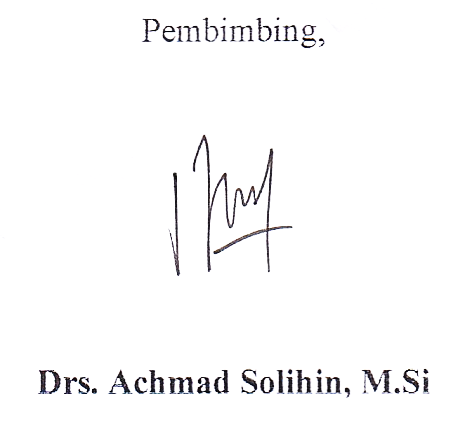 					Mengetahui,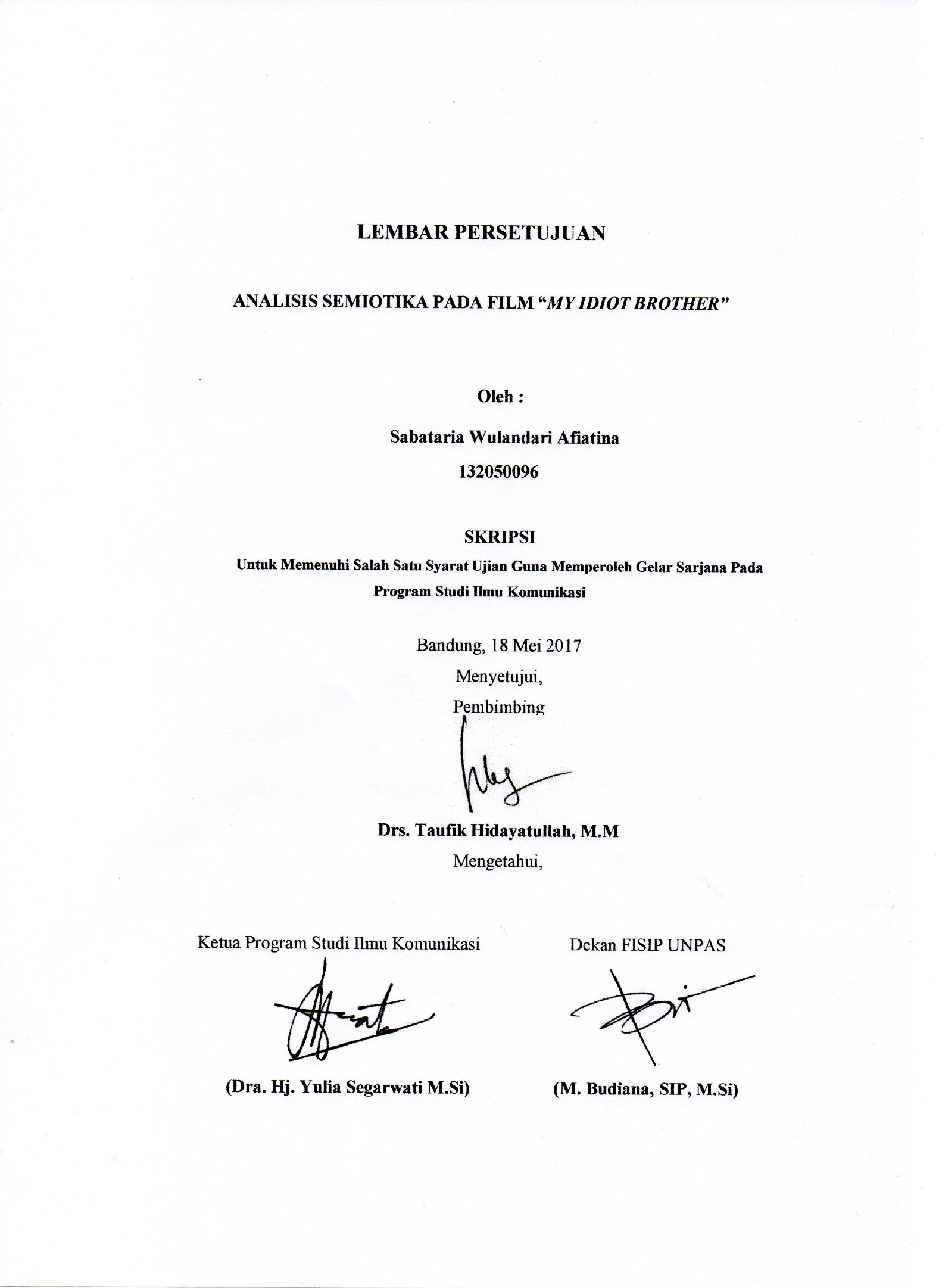 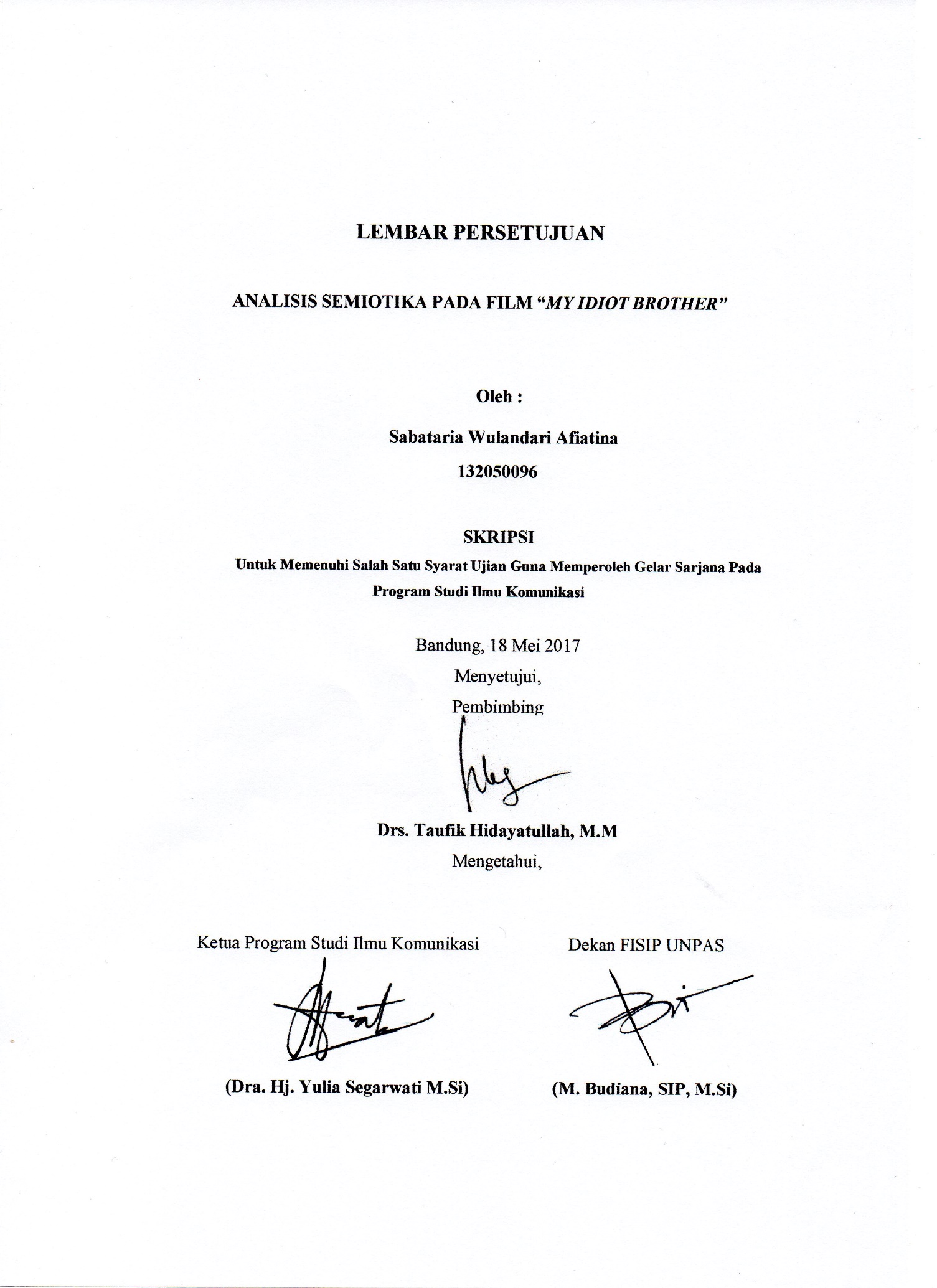 